ДОКЛАД руководителя Юго-Восточного управления министерства образования и науки Самарской области Е.Ю. Баландиной на окружной конференции работников образованияЮго-Восточного образовательного округа Основные результаты деятельности и перспективы развитиясистемы образования Юго-Восточного округаДобрый день, уважаемые коллеги! Я рада приветствовать вас на августовской конференции Юго-Восточного образовательного округа. Традиционно перед началом нового учебного года мы с вами собираемся вместе, чтобы подвести итоги и обозначить ориентиры развития.Отрасли образования в настоящее время уделяется особое внимание.Серьезный анализ положения дел в образовании, конкретные поручения содержатся и в Послании Президента РФ В.В.Путина, и в Послании Губернатора Самарской области Н.И.Меркушкина. Ведь именно наша отрасль формирует и развивает человеческий капитал, воспитывает человека, который, по словам Губернатора, «будет или не будет способен» решать те задачи, которые стоят перед Самарской областью. Профессиональное образованиеВ своем докладе на областной августовской конференции министр образования и науки Самарской области В.А. Пылёв поставил задачу: система среднего профессионального образования должна стать драйвером и ресурсом социально-экономического развития Губернии. Минувший год был для системы профобразования сложным и интересным, учитывая проведённые содержательные и кадровые изменения. Можно сказать, что коллективам удалось разобраться в том, что было и понять, куда двигаться дальше. Год назад мы ставили задачу максимального включения в образовательный процесс стандартов движения WorldSkills, набора компетенций чемпионата «Молодые профессионалы». На тот момент мы отмечали, что находимся только лишь на пороге этого движения. И вот в 2016-2017 учебном году на открытом региональном чемпионате «Молодые профессионалы» WorldSkills студент Борского государственного техникума Николай Николаев стал победителем по компетенции «Эксплуатация сельскохозяйственных машин» (мастер производственного обучения Долгих Евгений Викторович), а студентка Нефтегорского государственного техникума Любовь Синякина стала 4-й по компетенции «Дошкольное образование», получив специальную медаль «За профессионализм» (преподаватель Суркова Елена Александровна).Привычно результативным оказался региональный этап Всероссийской олимпиады профессионального мастерства. В результате по итогам мониторинга эффективности деятельности профессиональных организаций Самарской области за 2016 год Нефтегорский техникум существенно улучшил свои позиции.Так, по критерию «Инновационная деятельность» техникум находится на 33-м месте из 62-х профессиональных организаций – участников мониторинга. Стоит напомнить, что в прошлом году этот показатель был нулевым. Но резервы для движения вперёд еще есть. Так, в 2017 году после длительного перерыва Нефтегорский техникум начал реализацию краткосрочных программ на хоздоговорной основе. До этого года на хоздоговорной основе работал только Борский техникум.В 2017 году в мониторинг эффективности включены учреждения, подведомственные министерству сельского хозяйства. Борский техникум по сумме всех критериев уверенно занимает 5 место среди 15-ти учреждений сельскохозяйственного профиля. Уверена, что и Алексеевское профессиональное училище располагает достаточными ресурсами, чтобы повысить эффективность своей деятельности. Мониторинг выявил и проблемы. Так, по критерию «Кадровый потенциал» во всех профессиональных организациях округа показатели достаточно низки. Крайне мало преподавателей, обладающих опытом профессиональной деятельности на современных предприятиях. Только четверть педагогических работников профессиональных организаций имеют квалификационные категории, доля кадров пенсионного возраста достигает трети.Хочу подчеркнуть: задача совершенствования кадрового ресурса является на сегодня первоочередной, в особенности в рамках организации дуальной системы подготовки кадров. Год назад мы ставили задачу – наладить рабочие контакты с Региональным центром развития трудовых ресурсов. Содержательные контакты установлены, теперь необходимо сформировать конкретные механизмы дуального обучения на предприятиях реального сектора экономики.В апреле этого года на круглом столе в Нефтегорском техникуме руководители и представители 17-ти ведущих, наиболее многочисленных, предприятий и организаций м.р. Нефтегорский обсудили текущие и перспективные потребности в квалифицированных рабочих и специалистах, вопросы эффективного взаимодействия, совместной разработки образовательных программ. На заседании круглого стола работодатели обозначили потребность в специалистах строительной отрасли. В короткие сроки администрацией техникума проведены организационные мероприятия и получена лицензия по новой специальности «Строительство и эксплуатация зданий и сооружений».  Главное в проведении подобных мероприятий – это та работа, которая складывается после них. Важно, чтобы слова и пожелания обратились в конкретные организационные и кадровые решения. Перед профессиональными организациями округа стоят важные задачи:- разработать «вариативную» часть образовательных программ с учетом прохождения практик на предприятиях;- обозначить образовательные результаты на основе квалификационных требований и пожеланий работодателей;- проработать вопрос организации наставничества на предприятиях-партнёрах.Только при таком подходе качество образования не останется специфическим, ведомственным понятием, а выразит то содержание, которое соответствует надеждам общества и запросам государства. ОБЩЕЕ ОБРАЗОВАНИЕ: СИСТЕМА ОЦЕНКИ КАЧЕСТВАУважаемые коллеги, все мы: и органы управления образованием, и вы вместе со своими учениками включены в систему оценки качества образования.От того, насколько профессионально вы в этой системе работаете, зависит уровень учебных достижений ваших учеников и выпускников – тех, кто будет определять «будущее области на многие-многие годы вперёд». Система управления качеством образования базируется на результатах независимой, а потому объективной оценки учебных достижений: - прежде всего федерального и областного уровней;- а также дополнительных форм оценки на уровне округа. Кроме того, в каждом учреждении действуют собственные внутришкольные механизмы оценки образовательных результатов.В 2017 году все школы получили доступ к дополнительному модулю «Многоуровневая система оценки качества образования» информационной системы АСУ РСО. В апреле-мае организована апробация модуля при проведении Всероссийских проверочных работ.В новом учебном году необходимо обеспечить включение возможностей модуля МСОКО в систему оценки качества образования в штатном режиме:- организовать оперативный мониторинг и контроль показателей качества образовательных результатов школьников на основе данных модуля;- обеспечить разработку календарно-тематического планирования с учётом структуры модуля; - обеспечить проведение 100% текущих контрольных и административных работ, окружных проверочных работ с использованием модуля МСОКО.Подводя итоги учебного года, мы традиционно уделяем особое внимание результатам итоговой аттестации выпускников. Именно выпускники воплощают тот образовательный результат, который даёт каждая конкретная школа и в стратегическом смысле система образования в целом. Результаты итоговой аттестации в максимальной степени отражают эффективность работы школы по выполнению государственного задания. Поэтому каждый раз они являются для нас главной аналитической базой для понимания того, что нужно изменить в учебных планах и программах, в подготовке педагогов. 2 года назад нами начата кропотливая, системная индивидуальная работы с учащимися, родителями, педагогами, включающая помимо форм, указанных выше, и профориентационную деятельность, и личностные психолого-педагогические собеседования и многое другое. Нужно отметить, что в этом году получены определенные результаты.Так, в отличие от предыдущих лет, все выпускники 11 классов были допущены к итоговой аттестации. Как и в прошлом году, все успешно прошли её, получив аттестаты. Мы очень серьезно ставили вопрос подготовки медалистов, доля которых была одной из самых высоких в области.  Однако качество их подготовки оставляло желать лучшего. Вполне привычной была ситуация, когда согласно итоговым оценкам в журнале медалистом становился каждый пятый выпускник. При этом независимая оценка показывала, что некоторые из них едва-едва преодолевали минимальный порог Единого государственного экзамена. В 2017 году медали получили 15% выпускников, улучшилось качество их подготовки. В 3 раза возросла доля медалистов, показавших высокий уровень на ЕГЭ. Доля медалистов, показавших низкий уровень, стала меньше, чем в 2016 году. Набранные баллы предоставили нашим медалистам возможность поступить на ряд специальностей в самые престижные вузы Губернии, в том числе, входящие в первую «пятёрку» по уровню требуемых баллов. В докладе министра поднята проблема результатов «статусных школ». Отрадно отметить, что окружная система образования в данном случае отмечена среди лучших. Все выпускники школы №2 г.Нефтегорска, обучавшиеся по программам с углубленным изучением отдельных предметов, показали результаты выше среднерегиональных и по профильным, и по непрофильным предметам. Уважаемые коллеги! Всеми нами приложено немало усилий для разъяснительной работы среди учащихся и родителей по осознанному выбору уровня итоговой аттестации по математике.Продолжилось снижение доли выпускников, выбравших одновременно и профильную, и базовую математику. Казалось бы, дифференциация налицо. Что должно было бы свидетельствовать о более осознанной оценке выпускниками своих возможностей и планов на дальнейшее образование. Вместе с тем, результаты говорят сами за себя. В 2017 году 10 выпускников не сдали с первого раза математику профильного уровня. Справедливости ради стоит сказать, что их стало меньше по сравнению с 2016 годом, но сам по себе этот факт вызывает серьезную озабоченность. Особенно если учесть, что и математику базового уровня с первого раза сдали не все. Результат экзамена по математике у выпускников 9 класса еще более удручающий. Причем 3 человека не сдали экзамен ни в основные сроки, ни повторно. Им предстоит это сделать в сентябре. То есть значительной части выпускников и 9-го, и 11-го классов только со второго раза удалось подтвердить освоение стандарта. Вот вам и показатель выполнения коллективом школы государственного задания! О системной работе с одаренными, особо талантливыми детьми в данном случае говорить не приходится. В течение 3-х лет по математике профильного уровня только один выпускник набрал 80 баллов.Считаю такое положение дел недопустимым. Не будем лукавить, коллеги, имеет место серьезная проблема в математической подготовке учащихся и, подчёркиваю, педагогов.Поручаю администрации образовательных учреждений, Ресурсному центру выстроить эффективную систему взаимодействия с экспертами регионального уровня, преподавателями высшей школы. И направить это взаимодействие в первую очередь на повышение уровня компетентности педагогов. В нашем многонациональном и поликультурном государстве, в условиях современной геополитической ситуации значение государственного русского языка трудно переоценить. Это основа формирования российской идентичности, стержень, вокруг которого формируется гражданское, культурное, образовательное пространство страны. На слайде вы видите информацию о доле школьников, получивших «двойки» за Всероссийские проверочные работы по русскому языку. Доля не справившихся возрастает от начальной школы к 5 классу. 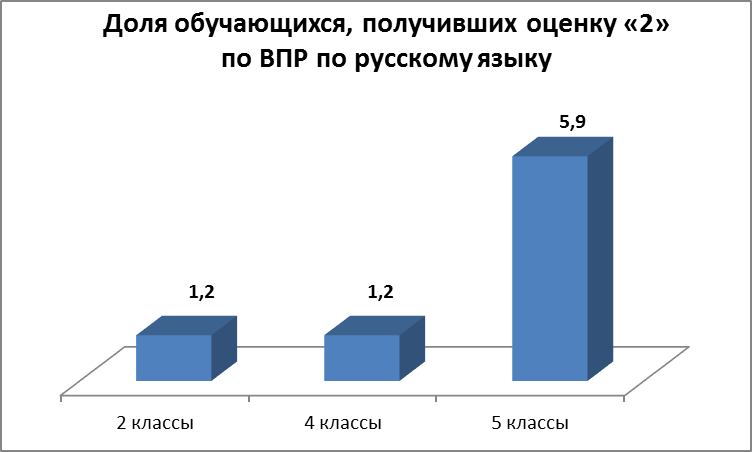 Спектр причин достаточно широк. Но одна из главных, на наш взгляд, – это отсутствие единого речевого и орфографического режима. Зачастую в основной школе педагоги-предметники не приучают грамотно писать термины, не отмечают ошибки, считая это уделом филологов. А ведь русский язык – база общей грамотности человека.Вы знаете, что сейчас в ЕГЭ максимально исключены задания с выбором, ответ нужно вписывать в бланк. Получается, что термин по любому предмету, указанный верно, но написанный с ошибкой, будет воспринят при проверке как неправильный ответ!Полагаю, что это совершенно конкретная тема для работы администрации школы, Ресурсного центра, школьных и окружных методических объединений учителей начальных классов и русского языка. Завтра в ходе методического дня на заседаниях окружных методических объединений прошу обсудить этот вопрос и запланировать соответствующие мероприятия. С 1 сентября этого года в российских школах вводится изучение астрономии как обязательного предмета на уровне среднего общего образования. К 2019 году планируется включить задания по астрономии в контрольно-измерительные материалы ЕГЭ по физике. В большинстве школ предмет будут вести учителя физики, имеющие соответствующее образование, но длительный перерыв в преподавании. Понятно поэтому, что работа предметного объединения физики и астрономии должна в этом году быть построена особым образом, на качественной, практико-ориентированной основе.Введение астрономии является серьезным шагом в развитии инженерно-технического образования в России. ПРИОРИТЕТ ИНЖЕНЕРНО-ТЕХНИЧЕСКОГО ОБРАЗОВАНИЯВ 2017 году физика вновь лидирует по выбираемости выпускниками 11 класса. Более чем в 2 раза снизилась доля не преодолевших минимальный порог. Если говорить в абсолютных цифрах, то не сдал физику 1 человек (1,2%). На 12% к уровню прошлого года возрос уровень качества. Выпускники показали более высокие результаты также по биологии и химии. Данные предметы востребованы не первый год. Мы видим в этом важный результат той целенаправленной работы, которая ведется в регионе по подготовке комплекса инженерно-технических кадров для экономики. В истекшем учебном году Президент нашей страны В.В.Путин подписал Стратегию научно-технологического развития России. Документ определил задачи для государства, а каждая школа определила для себя задачи по развитию инженерно-технического образования. Всего два года назад в образовательных учреждениях округа начата реализация программ робототехники, проекта «R2D2Самара», состоялся первый окружной фестиваль «Технофест». А уже в этом году наши учащиеся стали призёрами межокружных и областных турниров по робототехнике, прошли конкурсный отбор и приняли участие в региональном форуме для старшеклассников «Созвездие IQ – Самарский НАНОГРАД».Перестали вызывать удивление дошкольники, занимающиеся робототехникой. Они осваивают конструирование и уверенно выступают на соревнованиях областного уровня. Чтобы реализовать в стране приоритет перехода к передовым интеллектуальным производственным технологиям, нужно воспитывать культуру исследовательской, инженерной работы не просто со школьной парты, а с детского сада. Губернатор Самарской области Н.И.Меркушкин в своем Послании, и в выступлении на областной августовской конференции обратил на это самое серьезное внимание. Безусловно, нам приятно отметить, что в региональных соревнованиях по робототехнике «ИКаРёнок» в числе команд дошкольников из 8-ми образовательных округов второй год подряд принимают участие команды нашего округа (д/с «Солнышко» г.Нефтегорска и д/с «Солнышко» с.Борское). В эту деятельность нужно включаться максимальному числу детских садов. В настоящее время мы являемся активными участниками, но и только. О лидерских позициях пока говорить не приходится.На сегодня охват детей дополнительными образовательными программами технической направленности составляет только 6,9% (по Самарской области – 11,5%, в прошлом году по округу – 6,4%). Как видите, динамика незначительна, нам есть, к чему стремиться. Задача привлечения значительно большего числа детей и подростков к техническому творчеству является на сегодня первоочередной.На состоявшемся в мае заседании Общественного совета нашу работу по развитию инженерно-технического образования оценили представители органов местного самоуправления и общественности муниципальных районов, на территории которых Юго-Восточное управление реализует свои функции. Члены совета выступили с инициативой оказать содействие в обеспечении учреждений образования комплектами оборудования для занятий техническим творчеством. Я благодарю муниципальные власти за серьезное внимание к вопросам образования и уверена, что инициатива найдет свое воплощение. На областной конференции территориальным управлениям поставлена задача обеспечить информированность школьников о возможности участия в работе детского технопарка «Кванториум – 63 регион». Кванториум – дополнительная возможность для наших учащихся включиться в среду ускоренного развития технических способностей, изобретательского мышления, интеллектуальной смелости. Наши дети не должны остаться в стороне. Настоятельно прошу руководителей школ организовать эту деятельность самым серьезным образом! А специалистов управления – проконтролировать. РАЗВИТИЕ ДЕТСКОЙ ОДАРЕННОСТИЗадачу системной работы с интеллектуально одаренными школьниками мы не первый год обозначаем как наиболее актуальную. Важным достижением считаю тот факт, что эта работа перестала ограничиваться эпизодической подготовкой к окружному и региональному этапам олимпиады. Возрастает интерес к научно-исследовательской деятельности.Ежегодно увеличивается количество окружных мероприятий этой направленности с привлечением к участию школьников начальных классов и воспитанников детских садов. Так, уже 3 года подряд в округе проводится конференция проектно-исследовательских работ «Я познаю мир» для учащихся начальных классов и дошкольников. Два года назад совместно с Юго-Западным управлением мы включились в межокружную предметную олимпиаду младших школьников «Путь к успеху». В докладе министра отмечено, что конкурсы научно-исследовательской деятельности среди воспитанников детских садов проводятся далеко не во всех образовательных округах. Наблюдается серьезная потребность в приобщении к олимпиадному движению учащихся начальной школы. Это означает, коллеги, что мы на правильном пути. В 2016-2017 учебном году 5 учащихся стали лауреатами премии Президента Российской Федерации и Губернатора Самарской области, в том числе 3 человека как призёры регионального этапа Всероссийской олимпиады школьников, 1 человек удостоен именной премии Губернатора в номинации «Учебно-исследовательская деятельность». 49 учащихся школ округа зачислены в состав Губернаторского реестра творчески одаренной молодежи в сфере науки и техники в рамках научно-образовательной программы «ВЗЛЁТ» (в прошлом учебном году – 16), в том числе 6 человек по итогам творческого рейтинга стали победителями номинации «Великолепная двадцатка».В мае этого года подведены итоги открытого регионального конкурса научно-исследовательских проектов имени Константина Карловича Грота. По результатам конкурса у нас есть и победа, и призовые места. Здесь стоит сделать историческое отступление. Константин Карлович Грот, второй самарский Губернатор 19-го века – личность легендарная. В возрасте 30 лет он уже стал представителем Министерства внутренних дел России по особым поручениям. Именно тогда и проявился его характер жёсткого ревизора. Он слыл неподкупным и снискал себе славу непримиримого борца с коррупцией. Эта тема актуальна и сегодня. Хочу обратиться лично к руководителям школ и структурных подразделений и заострить внимание на положениях Федерального закона «Об образовании»: в Российской Федерации гарантируются общедоступность и бесплатность образования соответствующих уровней. Факты «поборов» и злоупотребления должностным положением недопустимы.Анализируя результативность и проблемное поле по работе с интеллектуально одаренными детьми, конечно же, нам хочется сегодня обозначить ряд достижений и поблагодарить вас, коллеги, за проделанную работу. Но обозначаем мы их в первую очередь для того, чтобы наметить пути дальнейшего развития. Министерством образования и науки Самарской области поставлена следующая задача – повысить степень знакомства детей с олимпиадным движением, причем не только в рамках всероссийской предметной олимпиады. Поручаю специалистам управления, Ресурсному центру, каждому директору школы расширить перечень олимпиад, в которых наши школьники принимают участие. Например, в многопрофильной инженерной олимпиаде «Звезда», одним из организаторов которой выступает Самарский национальный исследовательский университет. Министерство образования и науки планирует в ближайшем будущем организовать проведение региональных предметных олимпиад для учащихся 5-8-х классов. Вижу в этом возможность продемонстрировать эффективность нашей работы в данном направлении.ДОПОЛНИТЕЛЬНОЕ ОБРАЗОВАНИЕКоллективы школ, педагоги дополнительного образования создают творческую среду для становления и развития талантов и способностей детей и подростков, их личностного и профессионального становления. Достижения воспитанников дополнительного образования округа признаны на уровне региона, поэтому ряд межокружных, областных и всероссийских мероприятий проводится на территории нашего округа.Дополнительное образование – главный механизм обеспечения занятости детей. Особенно это касается категории детей с ограниченными возможностями здоровья, находящихся в трудной жизненной ситуации. А потому, как бы высокопарно это ни звучало, является важным фактором социальной стабильности в обществе. Как отметила в своем выступлении на областной конференции заместитель министра образования и науки России Татьяна Юрьевна Синюгина: сегодня в каждой школе обязательно должен быть минимум из пяти кружков: шахматный, спортивный, литературный, музыкальный и научно-технический. Внеурочная деятельность позволяет это обеспечить. «Майским» Указом Президента поставлена задача – к 2020-му году увеличить число детей в системе дополнительного образования до 70-75%. Охват детей дополнительным образованием по сравнению с прошлым годом увеличился и сейчас в среднем по округу составляет практически 70% (69,9%). Резервы для движения вперёд есть!Включение в систему дополнительного образования должно начинаться с детского сада.ДОШКОЛЬНОЕ ОБРАЗОВАНИЕВ истекшем году мы уделяли самое серьезное внимание содержательной стороне работы детских садов. Наиболее актуальная задача на сегодня: обеспечить индивидуальное развитие ребёнка. Это касается и одаренных дошкольников, и детей, имеющих ограниченные возможности здоровья. В детских садах округа сформирована предметно-пространственная среда для развития интересов и способностей детей, причем не только художественных, музыкальных и спортивных, но и технических и исследовательских. Об этой стороне работы мы уже говорили сегодня. Я хотела бы остановиться на вопросе организации образовательного процесса и коррекционной работы с воспитанниками, имеющими ограниченные возможности здоровья. В настоящее время общение всё больше переходит в виртуальную плоскость. В том числе, к сожалению, между родителями и детьми. В результате значительная доля детей приходит в детские сады с общим недоразвитием речи и узким кругозором. И если не учитывать этот факт при организации образовательного процесса, если ждать 5-ти лет для того, чтобы начать развитие речи, то формирование исследовательских и инженерных навыков становится делом невозможным. В результате в школу приходят дети с диагнозами, которых можно было бы избежать, если бы соответствующая работа началась в детском саду вовремя! И велась не только узкими специалистами, но и каждым воспитателем.Перед коллективами детских садов стоит важная задача: оказание детям с ограниченным возможностями здоровья и их семьям педагогической поддержки, которая обеспечит своевременную коррекцию и, как результат, снижение численности воспитанников и учащихся, неспособных осваивать программу по очной форме.  Благодаря слаженной совместной работе с Главами муниципальных образований на территории округа решена проблема очередности в детские сады для детей от 3 до 7 лет, значительно сокращена очередь среди детей от 0 до 3-х лет. За 5 лет в округе открыто 630 новых, современно оснащенных мест для дошкольников. Если вдуматься, то это 3 полноценных детских сада по 210 мест каждый!СОЗДАНИЕ СОВРЕМЕННЫХ УСЛОВИЙ ОБУЧЕНИЯСоздание современных условий для обучения и воспитания детей – важнейший приоритет деятельности Губернатора Н.И.Меркушкина и Правительства Самарской области. В фильме, который вы сегодня посмотрели, прекрасно показан масштаб этой работы. В программу строительства и капитального ремонта объектов образования включены школы нашего округа. Объемы финансирования указаны на слайде.Во исполнение поручения Губернатора в Самарской области реализуется проект по обеспечению всех школ высокоскоростным Интернетом на скорости от 20 до 100 Мбит/с. Сейчас эту возможность имеют 72% школьников округа. Подключение всех школ области, в том числе малочисленных и удалённых, состоится до конца 2018 года. Благодаря этому проекту школы получили новые содержательные и организационные возможности, доступ к самым современным просветительским и научным источникам в сети Интернет. В штатном режиме предоставляются государственные услуги в электронном виде в сфере дошкольного и общего образования. Размещение полной, достоверной, актуальной и исчерпывающей информации на официальном сайте образовательного учреждения – важнейшая составляющая этой работы. Региональным министерством ежегодно осуществляется мониторинг сайтов образовательных организаций на предмет соответствия законодательству в части размещения необходимой информации. В 2016-2017 учебном году Юго-Восточное управление заняло первую позицию в рейтинге общеобразовательных школ и вторую в рейтинге профессиональных организаций. Огромные образовательные возможности глобальной сети влекут за собой высочайшую степень ответственности. Для всех стал привычным термин «защита информации». Хорошо известны примеры того, какие политические баталии разыгрываются на тему защиты информации от постороннего вторжения. На современном этапе актуальным стал обратный термин «защита от информации», а именно – защита детей от информации, приносящей вред их здоровью и развитию. Основные направления этой работы вы видите на слайде:- организация контентной фильтрации запрещенной для распространения информации;- создание системы информирования детей, родителей, педагогов о негативных последствиях и формирование навыков безопасного поведения в сети Интернет.В каждом учреждении созданы рабочие группы педагогов, которые осуществляют мониторинг сети «Интернет», в том числе социальных сетей.  Это очень важная социальная задача, коллеги!Налажено взаимодействие с муниципальными комиссиями по делам несовершеннолетних. Мы вместе ведём очень серьезную работу по профилактике вовлечения несовершеннолетних в Интернет-сообщества, пропагандирующие криминальные субкультуры, сбыт запрещенных средств, пропаганду экстремизма и иные деструктивные действия, которые по случайности могут коренным образом изменить жизнь подростка в негативную сторону. И в вопросах воспитания, и в вопросах повышения качества образования нашими единомышленниками выступают родители. РАЗВИТИЕ СИСТЕМЫ ВОСПИТАНИЯУважаемые участники конференции! Вопрос воспитания детей в настоящее время является ключевым в глобальной повестке дня. Для того, чтобы противостоять внешним вызовам, молодому человеку необходимо иметь закалённый характер, устойчивые моральные принципы, позитивный человеческий настрой.В этом заключается основная цель Стратегии воспитания подрастающего поколения, которая реализуется сегодня в каждой школе, в каждом детском коллективе округа.Главным направлением является вовлечение школьников в общественно-полезную деятельность. Сегодня много говорится о ценности трудового воспитания. Невозможно в рамках доклада перечислить все те добровольческие акции по благоустройству, которые в Год экологии провели школьники вместе с педагогами и родителями. Значительно изменился внешний облик школ, и в этом также заключается глубокий воспитательный потенциал. Начатая в преддверии 70-летия Великой Победы работа по присвоению школам имён героев и знаменитых земляков предоставляет поистине безграничные возможности для гражданско-патриотического воспитания. Поисковая работа в этих школах не прекращается и сегодня. Развиваются экспозиции школьных музеев. Ежегодно растёт число участников областного Парада детских войск «Бравые солдаты с песнею идут», который проводится в нашем округе.Все большей популярностью пользуются образовательные программы кадетских классов, причем это не дань моде, а осознанное желание учащихся и их родителей. Возрождены традиции ГТО. Выпускники 11-х классов, выполнив нормативы на «золотой значок», в этом году воспользовались дополнительными баллами при поступлении в вузы. В 4-х школах округа действуют пилотные площадки Российского движения школьников. Активисты и лидеры ученического самоуправления достойно представляют опыт своей работы на уровне региона.Наши ребята удостаиваются призовых мест на престижных областных конкурсах исследовательских работ, посвященных истории родного края. Любовь к своей стране начинается с любви к малой родине, с уважения к людям труда, которые находятся рядом с тобой. Мы, работники управления, вносим свой вклад. Два года назад нами инициирован широкий комплекс мер по изучению истории системы образования. В проекте приняла участие каждая школа, неоценимый вклад внесли ветераны педагогического труда. И вот в 2017 году благодаря поддержке неравнодушных граждан, спонсоров вышел в свет сборник «МЕЖДУ ПРОШЛЫМ И БУДУЩИМ. Страницы истории народного образования Нефтегорского района» в 3-х книгах. Сборник рассказывает о становлении и развитии нефтегорского образования, о лучших людях отрасли, стоящих у истоков и оставивших заметный след в жизни каждого нефтегорца.Уважаемые коллеги, 29 мая текущего года Президент России Владимир Владимирович Путин подписал Указ об объявлении 2018 - 2027 годов в Российской Федерации Десятилетием детства. До конца года на всех уровнях будут сформированы планы работы по реализации тех направлений в сфере образования и воспитания, которые обозначит Правительство России. Администрации образовательных организаций, педагогическим коллективам, общественности необходимо активно подключиться к этой работе. Безусловно, вопросы воспитания займут здесь особое место. Тем более, что нерешённых проблем в организации воспитательной работы еще очень много. Каждое достижение ученика – это результат большого труда педагога.РАЗВИТИЕ КАДРОВОГО ПОТЕНЦИАЛАВ соответствии с поручением Президента Министерство образования и науки России ведёт работу по формированию национальной системы учительского роста. Министерством образования и науки Самарской области, Юго-Восточным управлением, Ресурсным центром осуществляется комплексная система мер, которая направлена на совершенствование профессиональной компетентности педагогов. На прочной практико-ориентированной основе, во взаимодействии с высшей школой, построена работа окружных методических объединений. В этом году этому примеру последовала и Школа молодого педагога. Молодые учителя со стажем работы до 5 лет, которых у нас в округе теперь более 15% (а начинали мы с 4%; Самарская область в 2016 г. – 12,1%), собираются не только для того, чтобы обсудить насущные для молодого специалиста вопросы, а посещают уроки своих коллег: и опытных, и достаточно молодых – и вместе детально анализируют их. Одной из наиболее заметных форм работы с молодыми педагогами является межрегиональный с международным участием Фестиваль методических идей молодых педагогов, который проводится в Юго-Восточном округе вот уже 7 лет. За эти годы его участниками стали более 1000 молодых учителей из 15 регионов России, Республик Беларусь и Казахстан. В 2016 году в работе Фестиваля приняли участие не только молодые педагоги из других государств, но и международные эксперты.  Пользуясь случаем, я обращаюсь к присутствующим в зале молодым педагогам: мы приглашаем вас принять участие в конкурсной программе VIII Фестиваля в октябре 2017 года. Уважаемые коллеги! Благодаря инициативам Губернатора Самарской области Н.И.Меркушкина в регионе реализуются беспрецедентные меры поддержки педагогов. Во исполнение «майского указа» Президента размер заработной платы поддерживается на уровне среднего по экономике региона, сокращён разрыв уровня доходов молодых специалистов и учителей с большим стажем работы. С 2012 года в Самарской области установлено вознаграждение педагогам, подготовившим победителей и призёров региональных, всероссийских и международных олимпиад и конкурсов. И какими бы ни были внешнеполитические условия, оказывающие определённое влияние на социально-экономическое развитие региона, в Самарской области остаётся неизменным приоритет финансирования сферы образования, и прежде всего, обязательств по оплате труда. Это отметили работники сферы образования из других регионов России, которые буквально недавно посетили нашу область с целью изучения самарского опыта управления системой образования на основе регионального подчинения. Коллеги! Работать в таких условиях очень ответственно. Государство и общество ожидают от нашей отрасли высокого качества обучения и воспитания подрастающего поколения.Мы с вами прекрасно знаем, что ничто так не воспитывает, как личный пример. Пример общественной активности и социальной ответственности каждого из нас.Мы, педагоги – работники идеологического фронта!И сейчас, когда нашей стране непросто, мы должны показывать детям, родителям, обществу пример выдержки и патриотизма!Дорогие коллеги! Наступает новый учебный год.Пусть он принесёт вам новые педагогические открытия, смелые планы и выдающиеся результаты.Как всегда, будут радости и тревоги, трудности и достижения, победы и сомнения. Но неизменно главное: преданное и самоотверженное служение своему делу! И понимание того, что наша профессия – самая важная на земле. Потому что мы создаём будущее!г.Нефтегорскул.Нефтяников, 22, ДК «Нефтяник»23 августа 2017 годаНГТНиколай Утянский2 место«Электро- и теплоэнергетика»БГТВасилий Писарев3 место«Механизация сельского хозяйства»- федеральный и областной уровни: ГИА, ЕГЭ, НИКО, ВПР, РКР (государственная итоговая аттестация, Единый государственный экзамен, национальные исследования качества образования, всероссийские проверочные работы, региональные контрольные работы);- дополнительные формы оценки качества на уровне округа (экспертиза уровня подготовки учащихся 9 и 11 классов к прохождению итоговой аттестации, диагностические работы по предметам, мониторинг качества процесса преподавания отдельных предметов);- внутришкольные механизмы оценки образовательных результатов (самообследование, школьный мониторинг качества обучения, результаты контрольно-оценочных процедур, анализ динамики образовательных результатов и другие).20162017Высокий уровень: 80 и более баллов9%30,5%Низкий уровень: до 60 баллов14%11,6%Премия Президента РФ для поддержки талантливой молодежиПремия Президента РФ для поддержки талантливой молодежиПремия Президента РФ для поддержки талантливой молодежиКопылова ЕлизаветаЦДТ «Радуга» ГБОУ СОШ №1 г.НефтегорскаПобедитель Областного фестиваля-конкурса детского и юношеского творчества «Символы великой России»Премии Губернатора СОПремии Губернатора СОПремии Губернатора СОКостицына МарияГБОУ СОШ №1 г.НефтегорскаПризер регионального этапа Всероссийской олимпиады школьников (литература)Медведев ВячеславГБОУ СОШ №2 г.НефтегорскаПризер регионального этапа Всероссийской олимпиады школьников (физическая культура)Сураева АлександраГБОУ СОШ с.УтевкаПризер регионального этапа Всероссийской олимпиады школьников (биология)Именная премия Губернатора для одаренных детей в номинации «Учебно-исследовательская деятельность»Лихобабина ПолинаГБОУ СОШ с.АлексеевкаИменная премия Губернатора для одаренных детей в номинации «Спорт и туризм»ГБОУ - наиболее активные участники Программы «ВЗЛЁТ»ГБОУ с наибольшим числом учащихся в РеестреГБОУ с победителями в номинации «20-ка»СОШ №1 г. Нефтегорска, СОШ №2 г. Нефтегорска, СОШ №3 г. Нефтегорска, СОШ с. Герасимовка, СОШ с.Утевка, СОШ №1 с. Борское, СОШ №2 с. Борское, ООШ пос.Ильичёвский,СОШ с. Дмитриевка, СОШ пос. Новый Кутулук,СОШ с.Алексеевка, СОШ с. С-ИвановкаСОШ №2 г. Нефтегорска – 9,СОШ с.Утевка – 9, СОШ с. С-Ивановка – 5,СОШ с.Алексеевка – 4. СОШ №1 г.Нефтегорска – 3,СОШ №3 г.Нефтегорска – 3,СОШ с. Дмитриевка – 3,СОШ №1 с. Борское – 3,СОШ п. Новый Кутулук – 3,СОШ №2 с. Борское – 2,СОШ с. Герасимовка – 2,ООШ пос.Ильичевский – 2; ООШ с.Гвардейцы – 1СОШ с.Утевка СОШ с. Герасимовка ООШ п. Ильичевский СОШ пос. Новый Кутулук  ГБОУ СОШ с.УтевкаРосляков Андрей1 местоотделение «Обществознание»ГБОУ СОШ с.УтевкаСураева Александра2 местоотделение «Химия»ГБОУ СОШ №2 г.НефтегорскаШубина Татьяна2 местоотделение «Физика»ГБОУ СОШ №2 г.НефтегорскаКудинова Виктория3 местоотделение «Физика»20162017ГБОУ СОШ с.УтёвкаГБОУ СОШ №1 с.Борское, ГБОУ СОШ с.Патровка,ГБОУ СОШ №3 г.Нефтегорска